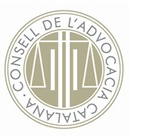 Escrit d’acumulació de condemnes (art. 76 CP) Autor: Marcel Molina i Conte (advocat)Jutjat Penal núm. ....de ..........Executòria .......Al Jutjat Penal...................., procurador/a de .................. (identifiqueu amb nom i cognoms la persona encausada), tal com consta acreditat a les actuacions, manifesto:D’acord amb el que estableix l’article 76 del Codi penal, en relació amb l’article 988 de la Llei d’enjudiciament criminal, sol·licito l’acumulació de les condemnes imposades al penat.Al·legacionsEl Sr./Sra. ......................................... es troba actualment intern/a al centre penitenciari ................................., complint les condemnes següents:Procediment ............................, seguit davant el Jutjat Penal (o tribunal corresponent), per un delicte de ......................................, amb la pena de ............................. .Procediment ............................, seguit davant el Jutjat Penal (o tribunal corresponent), per un delicte de ......................................, amb la pena de ............................. .Procediment ............................, seguit davant el Jutjat Penal (o tribunal corresponent), per un delicte de ......................................, amb la pena de ............................. .L’article 76 CP estableix que el màxim de compliment efectiu de la condemna no pot excedir el triple del temps pel qual se li imposi la pena més greu en què hagi incorregut, i s’han de declarar extingides les que siguin procedents des que les ja imposades cobreixin aquest màxim, que no pot excedir els vint anys.Doncs bé, per aquesta raó demano que acumuli les penes esmentades al fet primer, per tal de limitar el temps total de la condemna, atès que es compleix el requisit de connexitat establert a l’article 988 de la LECr.A tal efecte, demano al Jutjat que sol·liciti el full històric penal al Registre central de penats i rebels, així com el testimoni de les sentències condemnatòries. Un cop obtinguda la documentació esmentada, demano al Jutjat que dicti la interlocutòria corresponent, on estableixi el límit màxim de compliment en ............................................ (Indiqueu el límit màxim de compliment que proposem.) Sol·licito: Que dicti una interlocutòria per la qual estableixi el límit màxim de compliment en .................................... ................, ....... de/d’................. de ..............(signatura)Nota: l’autor ha cedit els drets d’aquest model per tal que, de forma gratuïta, una tercera persona el pugui descarregar, copiar, modificar i utilitzar sense mencionar l’autoria ni la font, tant amb caràcter professional com amb caràcter no comercial, sense limitació temporal ni territorial. No n’és permesa la traducció, atès que es tracta d’un model creat per al foment del català a l’àmbit del dret.29E5MV94